Bestelformulier Bob Winter – dec. 2022 t/m febr. 2023Om de campagne breed onder de aandacht van het publiek te brengen kan je gebruikmaken van de onderstaande Bob-materialen. Graag onderstaande contactgegevens invullen en het gewenste aantal materialen in de invulvakken.Organisatie:		……………………………………………………Contactpersoon:	……………………………………………………Afleveradres:		……………………………………………………Postcode/plaats:	……………………………………………………Telefoon:		……………………………………………………Spandoek	(400 x 80 cm)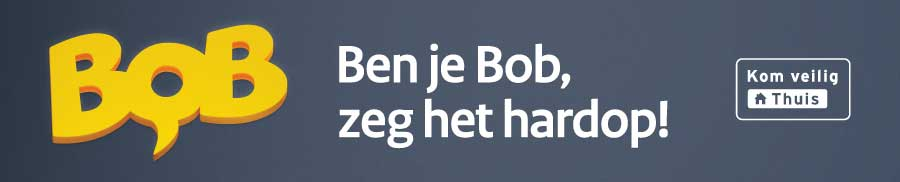 Ben je Bob, zeg het hardop! Max 4 per bestellingSleutelhanger			
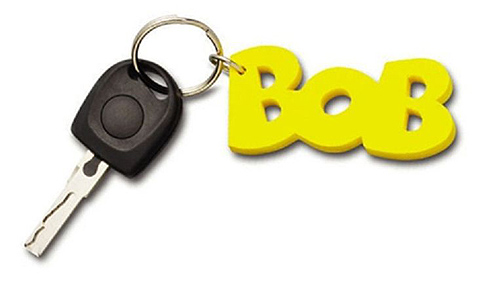 Kartonnen biertray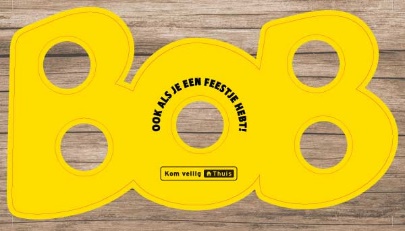 Bob. Ook als je een feestje hebtJe kunt uiterlijk woensdag 23 november 12.00 uur je bestelling doorgeven door de ingevulde bestellijst te mailen naar Annet IJtsma: a.ijtsma@gelderland.nl Aan de bestelde middelen zijn geen kosten verbonden. De levering door BHD Communicatie is naar verwachting in de week van 7 december. Poster				
Ben je Bob, zeg het hardop!105 x 148 mm (A6)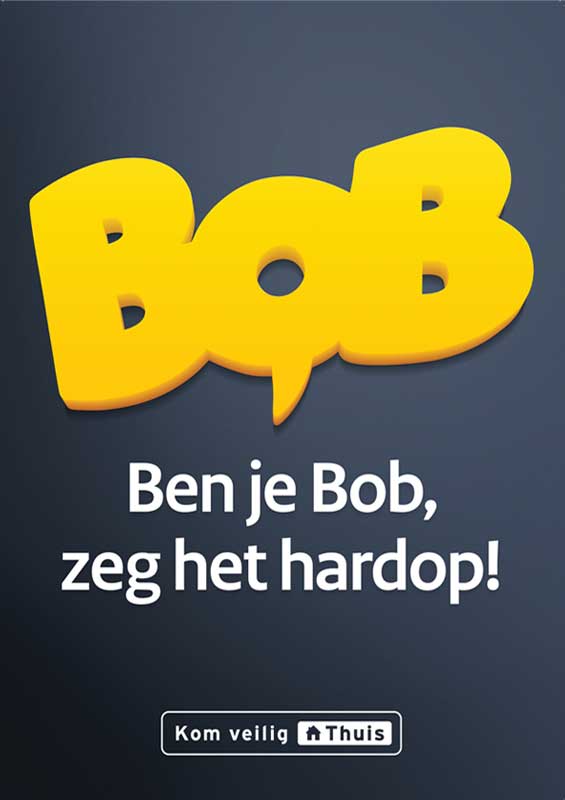 210 x 297 mm (A4)297 X 420 mm (A3)500 x 760 mm841 x 1189 mm (A0)118,5 x 175 cm (Abri)